KLASA  III BRB                      CZWARTEK     25.11.2021r.Język angielskiLessonSubject: Food-ćwiczeniaZadanie : 1Ćwicz słownictwo klikając w ten adres:https://wordwall.net/pl/resource/475875/brainy-4-unit-6-foodPo wykonaniu ćwiczenia z boku po prawej stronie jest ikonka „zmień szablon” -materiały interaktywne” kliknij w każdy z nich po kolei, a przeniesiesz się do pozostałych ćwiczeń.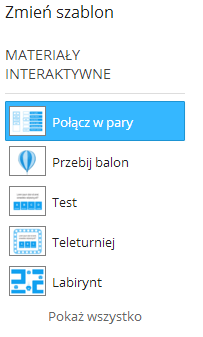 Have fun ;)  See you next week!JĘZYK NIEMIECKI DLA JAKUBAStunde   Thema: In der Wechselstube. W kantorzeWitaj!Dziś zajmiemy się tematem pieniędzy. Pieniądze są nieodzownym elementem naszego życia, bo żeby pójść do sklepu potrzebujesz pieniędzy. Dialogi w sklepie przerobiliśmy na poprzednich lekcjach, dlatego dziś zajmiemy się tematem pieniędzy.Na początek trochę słówek Der Ankauf – zakupDie Banknoten – banknotyGeld auf das Konto ueberweisen – przelać pieniądze na kontoDas Geld – pieniądzeDer Geldautomat – bankomatDer Kassierer – kasjerDie Kreditkarte – karta kredytowaDie Munzen – monetyDer Preis – cenaDer Profit – zyskDie Provision – prowizjaDie Rechnung -rachunekDas Sinken – spadekDas Steigen – wzrostDer Tausch – wymianaueberweisen- przekazaćDie Waerung – walutaDer Wechselkurs – kurs wymiany walutwechseln – wymieniać der Wert  -wartośćOdszukaj ukryte wyrazy:CHSWEKUELRS –NGRENUCH –FAUANK-RSERKAIES-ENBANOTNK –EKRITARTKED-Uzupełnij zdania wyrazami z zadania 1.In einer Wekselstube koennen Sie viele verschiedene …………………………(waluta) verkaufen.Tut mir leid, wir akzeptieren keine Kreditkarten. Man kann nur mit …………………….(gotówka) bezahlen.Wir akzepieren ……………………. (moneta) bis maximal 100 Euro.Der ……………….(kurs walutowy) ist 4,13 PLN fur 1 Euro.Unser Deutsch ist nich perfekt, aber der ………………………….(kasjer) hat mich verstanden.To wszystko na dzisiaj. Proszę o przesłanie wykonanych zadań PozdrawiamJĘZYK POLSKI Temat: Marzenia, lęki i rozterki pokolenia Kolumbów.Proszę obejrzeć  i przeczytać informacje zawarte w prezentacji: https://cdnkonin.pl/pbp/images/Krzysztof_Kamil_Baczynski.pdfProszę wpisać do zeszytu ze slajdu pt. Dzieła tytuły najbardziej znanych wierszy Krzysztofa Kamila Baczyńskiego. ChemiaKlasa: III BRBProszę rozwiązać zadania i wkleić kartę pracy do zeszytu.Temat: Podsumowanie działu: „Fluorowcopochodne węglowodorów, alkohole, fenole, aldehydy i ketony”.Uzupełnij zdanie. Fluorowcopochodne węglowodorów- to jednofunkcyjne pochodne węglowodorów, w których cząsteczkach występują atom lub atomy ……………………………..2. Fluorowcopochodne węglowodorów mają zastosowanie do produkcji tworzyw sztucznych. Napisz jakie zastosowanie ma polichlorek winylu.3. Napisz wzór ogólny alkoholi.4. Oceń prawdziwość zdania. Zaznacz P, jeśli zdanie jest prawdziwe, lub F – jeśli jest fałszywe. 5. Uzupełnij zdanie. Alkohole polihydroksylowe- to jednofunkcyjne pochodne węglowodorów, w których cząsteczkach występują co najmniej dwie grupy ……………………………..6. Napisz wzór ogólny aldehydów.7. Napisz wzór etanalu.etanal:Historia Temat:  Następstwa II wojny światowej.Zadanie 1. Przepisz notatkę.Następstwa polityczne– przesunięcie granic Polski (granice oparte o Odrę i Nysę Łużycką na zachodzie, Bałtyk na północy oraz Bug i linię Curzona na wschodzie,
– podział Europy na wolne kraje i strefę wpływów ZSRR (zjawisko “żelaznej kurtyny” – izolacja, utrata suwerenności i wprowadzenie rządów totalitarnych w Europie środkowo-wschodniej, w tym w Polsce),
– czasowa (1945-1949) okupacja Niemiec przez 4 mocarstwa alianckie, a następnie trwający do 1990 podział Niemiec 
– utworzenie ONZ – Organizacji Narodów Zjednoczonych,
– nowy podział świata (blok wschodni z dominacją ZSRR i zachodni z dominacją USA)Następstwa  gospodarcze
– ogromne zniszczenia,– załamanie gospodarcze państw europejskich,
– różnice w rozwoju krajów europejskich (amerykańska pomoc i rozwój gospodarczy Europy zachodniej, zapóźnienie cywilizacyjne Europy środkowo-wschodniej)Następstwa społeczne
– śmierć ok. 20-25 mln żołnierzy i ok. 30 mln cywilów (nie licząc ofiar chorób i głodu związanych z wojną)
– przesiedlenia Polaków z terenów włączonych do ZSRR na tzw. Ziemie Odzyskane (łącznie ok. 2 mln)
– przesiedlenia Niemców z terenów włączonych do Polski (ok. 3,5 mln) i tzw. Niemców sudeckich z Czechosłowacji (ok. 3 mln)
Następstwa  kulturowe
– rabunek (a w dużej części utrata) dóbr kultury: dzieł sztuki, zabytków, książek
– zniszczenie, a następnie odbudowa (czasem w innej postaci) miast, np. Warszawy
– faktyczna likwidacja istniejącej od 1000 lat kultury żydowskiej w Europie
– pierwsze użycie broni jądrowej – pojawienie się trwałego lęku przed wojną atomową,
– polonizacja tzw. Ziem Odzyskanych (Pomorze Zachodnie i Gdańsk, Śląsk, Warmia i Mazury) –
– demokratyzacja Niemiec
– kryzys moralny związany z masowym ludobójstwem (problem “wiary po Auschwitz”)WYCHOWANIE FIZYCZNETemat: Higiena osobista.Wszyscy wiemy, że higiena osobista jest bardzo ważna, ale czy wiemy jak o nią dbać? Jak myć ręce czy zęby??  Oto temat na dzisiejsza lekcję poniżej przesyłam, filmik edukacyjny o higienie osobistej. Zobacz i posłuchaj i zastosuj się do zaleceń omówionych w filmie.https://www.youtube.com/watch?v=-NvoY-TKpn4&t=125sHigiena i wychowanie fizyczne. Wszyscy wiemy, że stój na zajęcia z wychowania fizycznego jest bardzo ważny!!! A czy wiemy  dlaczego??  Odpowiedz na to pytanie, zapisz odpowiedz i porozmawiamy o tym na następnych zajęciach  Nie zapomnij stroju na wuef Do zobaczeniaAnna CiemnyTemat: Historia kultury fizycznej.Jak to się zaczęło? Jesteście ciekawi historii kultury fizycznej?? Zapraszam na krótki filmik, który opisze Wam tą historię.https://www.youtube.com/watch?v=miKhvd2rtJ8&t=119sWspaniały film, który przybliży wam całą historię, kiedy gdzie i jak powstała ta wspaniała gra. Życzę miłego seansu  Historia Futbolu – piękna gra.https://www.youtube.com/watch?v=Wtshmce-AQ8REWALIDACJA – Adaś, Jakub, Paweł   25.11.2021r.Korzystając z podanego linku rozwiąż zadanie https://learningapps.org/display?v=p3mihmj5321Zajęcia rewalidacyjne – język migowy (Eryk Jon)W poniższym linku znajdują się znaki z działu „zdrowie”. Obejrzyj materiał filmowy i powtórz poznane znaki.https://www.youtube.com/watch?v=jFDsMOTGNagZajęcia rewalidacyjne Do podanych przysłówków dobierz synonimy (wyrazy bliskoznaczne) – także przysłówki. dokładnie – .............................................. przyjemnie – .............................................. rozsądnie – .............................................. ciemno – .............................................. smacznie – .............................................. regularnie – .............................................. barwnie – ..............................................wyjątkowo – ..............................................Wstaw przysłówki zamiast podkreślonych elementów w poniższych zwrotach. Pamiętaj, aby zachować znaczenie całości. 1. ruszać się jak mucha w smole – .............................................................................. 2. gapić się jak cielę na malowane wrota.............................................................................. 3. ruszać się jak słoń w składzie porcelany............................................................................ 4. siedzieć jak na szpilkach – ........................................................................... 5. spoglądać spode łba – ......................................................................... 6. powiedzieć coś prosto z mostu – ..............................................................................7. uciekać, gdzie pieprz rośnie – ................................................................................ZAJĘCIA LOGOPEDYCZNE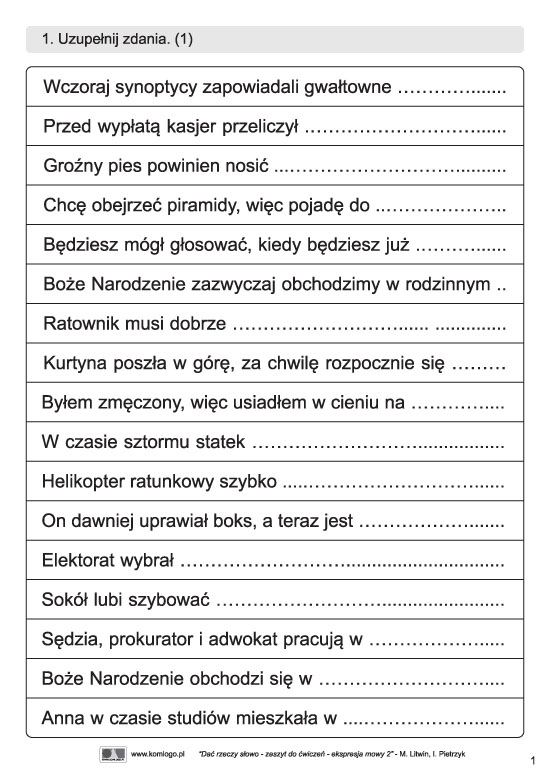 1.Etanol wykorzystuje się do produkcji środków odkażających.PF